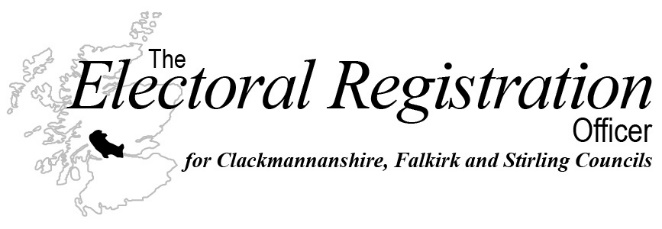 Hillside HouseLaurelhill Business ParkStirlingFK7 9JQ01786 892289registration@centralscotland-vjb.gov.ukFrom 4 May 2023, you must present photo ID when voting at a polling station at certain elections. 
You do not need to complete this form if you already have an accepted form of photo ID. 
View the list of accepted photo ID and check what type of elections require photo ID at electoralcommission.org.uk/voterID. Photo ID is not required at Scottish Parliament or Scottish council elections. You must be eligible to vote, and registered, to get a Voter Authority Certificate. If you do not know if you are registered, you can contact us to check. You can register to vote online at gov.uk/register-to-vote or contact us to request a paper voter registration form.How do I apply?You will need:the address where you are registered to votea recent photoyour National Insurance number (You can still apply if you do not have a National Insurance number. You will need to provide supporting documents and it may take longer to process your application)A Voter Authority Certificate is free of charge. We must receive your completed application form by 5pm, 6 working days before the election you want to vote in.Return your form as soon as you can to the address at the top right of this letter.Yours sincerely,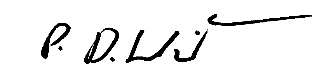 Pete WildmanElectoral Registration OfficerApplication for a Voter Authority CertificateYou can also apply online at voter-authority-certificate.service.gov.uk  Go onlineYou can apply online at 
voter-authority-certificate.service.gov.uk  Go onlineYou can apply online at 
voter-authority-certificate.service.gov.uk  Go onlineYou can apply online at 
voter-authority-certificate.service.gov.ukApplication for a 
Voter Authority CertificateApplication for a 
Voter Authority CertificateApplication for a 
Voter Authority CertificatePlease write in black ink and use CAPITAL LETTERS.Make sure you fill in all required sections.Please write in black ink and use CAPITAL LETTERS.Make sure you fill in all required sections.4Supporting documentsPlease write in black ink and use CAPITAL LETTERS.Make sure you fill in all required sections.Please write in black ink and use CAPITAL LETTERS.Make sure you fill in all required sections.Complete this section only if you have not provided a date of birth and National Insurance number.You must provide either:copies of THREE documents from the lists below with at least one document being from list A (the other two can be from either list) orcopies of FOUR documents from list B.Please include copies of the documents when sending your application form (do not send originals), or tick the box at the bottom to say you cannot provide the required documents.Supporting documents list A:Unless otherwise stated, these documents must be issued in the UK, Channel Islands, or Isle of Man.Birth certificateMarriage or civil partnership certificateAdoption certificateFirearms certificate (granted under the Firearms Act 1968)Paper driving licence (not photocard)Record of a bail decision 
(issued in England or Wales)Driving licence with photo (not issued in UK, Channel Islands or Isle of Man) which must be valid for at least 12 months from the date the applicant entered the UKSupporting documents list B:Bank or building society statement, or account confirmation letterUtility billCredit card statementBenefits (or benefits entitlement) statementMortgage statementP45 or P60 formPension statementCouncil tax statement, or demand letter I cannot provide the required documents(More info on page 4)Complete this section only if you have not provided a date of birth and National Insurance number.You must provide either:copies of THREE documents from the lists below with at least one document being from list A (the other two can be from either list) orcopies of FOUR documents from list B.Please include copies of the documents when sending your application form (do not send originals), or tick the box at the bottom to say you cannot provide the required documents.Supporting documents list A:Unless otherwise stated, these documents must be issued in the UK, Channel Islands, or Isle of Man.Birth certificateMarriage or civil partnership certificateAdoption certificateFirearms certificate (granted under the Firearms Act 1968)Paper driving licence (not photocard)Record of a bail decision 
(issued in England or Wales)Driving licence with photo (not issued in UK, Channel Islands or Isle of Man) which must be valid for at least 12 months from the date the applicant entered the UKSupporting documents list B:Bank or building society statement, or account confirmation letterUtility billCredit card statementBenefits (or benefits entitlement) statementMortgage statementP45 or P60 formPension statementCouncil tax statement, or demand letter I cannot provide the required documents(More info on page 4)Complete this section only if you have not provided a date of birth and National Insurance number.You must provide either:copies of THREE documents from the lists below with at least one document being from list A (the other two can be from either list) orcopies of FOUR documents from list B.Please include copies of the documents when sending your application form (do not send originals), or tick the box at the bottom to say you cannot provide the required documents.Supporting documents list A:Unless otherwise stated, these documents must be issued in the UK, Channel Islands, or Isle of Man.Birth certificateMarriage or civil partnership certificateAdoption certificateFirearms certificate (granted under the Firearms Act 1968)Paper driving licence (not photocard)Record of a bail decision 
(issued in England or Wales)Driving licence with photo (not issued in UK, Channel Islands or Isle of Man) which must be valid for at least 12 months from the date the applicant entered the UKSupporting documents list B:Bank or building society statement, or account confirmation letterUtility billCredit card statementBenefits (or benefits entitlement) statementMortgage statementP45 or P60 formPension statementCouncil tax statement, or demand letter I cannot provide the required documents(More info on page 4)Complete this section only if you have not provided a date of birth and National Insurance number.You must provide either:copies of THREE documents from the lists below with at least one document being from list A (the other two can be from either list) orcopies of FOUR documents from list B.Please include copies of the documents when sending your application form (do not send originals), or tick the box at the bottom to say you cannot provide the required documents.Supporting documents list A:Unless otherwise stated, these documents must be issued in the UK, Channel Islands, or Isle of Man.Birth certificateMarriage or civil partnership certificateAdoption certificateFirearms certificate (granted under the Firearms Act 1968)Paper driving licence (not photocard)Record of a bail decision 
(issued in England or Wales)Driving licence with photo (not issued in UK, Channel Islands or Isle of Man) which must be valid for at least 12 months from the date the applicant entered the UKSupporting documents list B:Bank or building society statement, or account confirmation letterUtility billCredit card statementBenefits (or benefits entitlement) statementMortgage statementP45 or P60 formPension statementCouncil tax statement, or demand letter I cannot provide the required documents(More info on page 4)1Your full name and addressComplete this section only if you have not provided a date of birth and National Insurance number.You must provide either:copies of THREE documents from the lists below with at least one document being from list A (the other two can be from either list) orcopies of FOUR documents from list B.Please include copies of the documents when sending your application form (do not send originals), or tick the box at the bottom to say you cannot provide the required documents.Supporting documents list A:Unless otherwise stated, these documents must be issued in the UK, Channel Islands, or Isle of Man.Birth certificateMarriage or civil partnership certificateAdoption certificateFirearms certificate (granted under the Firearms Act 1968)Paper driving licence (not photocard)Record of a bail decision 
(issued in England or Wales)Driving licence with photo (not issued in UK, Channel Islands or Isle of Man) which must be valid for at least 12 months from the date the applicant entered the UKSupporting documents list B:Bank or building society statement, or account confirmation letterUtility billCredit card statementBenefits (or benefits entitlement) statementMortgage statementP45 or P60 formPension statementCouncil tax statement, or demand letter I cannot provide the required documents(More info on page 4)Complete this section only if you have not provided a date of birth and National Insurance number.You must provide either:copies of THREE documents from the lists below with at least one document being from list A (the other two can be from either list) orcopies of FOUR documents from list B.Please include copies of the documents when sending your application form (do not send originals), or tick the box at the bottom to say you cannot provide the required documents.Supporting documents list A:Unless otherwise stated, these documents must be issued in the UK, Channel Islands, or Isle of Man.Birth certificateMarriage or civil partnership certificateAdoption certificateFirearms certificate (granted under the Firearms Act 1968)Paper driving licence (not photocard)Record of a bail decision 
(issued in England or Wales)Driving licence with photo (not issued in UK, Channel Islands or Isle of Man) which must be valid for at least 12 months from the date the applicant entered the UKSupporting documents list B:Bank or building society statement, or account confirmation letterUtility billCredit card statementBenefits (or benefits entitlement) statementMortgage statementP45 or P60 formPension statementCouncil tax statement, or demand letter I cannot provide the required documents(More info on page 4)First name(s) Last nameYour registered addressFirst name(s) Last nameYour registered addressComplete this section only if you have not provided a date of birth and National Insurance number.You must provide either:copies of THREE documents from the lists below with at least one document being from list A (the other two can be from either list) orcopies of FOUR documents from list B.Please include copies of the documents when sending your application form (do not send originals), or tick the box at the bottom to say you cannot provide the required documents.Supporting documents list A:Unless otherwise stated, these documents must be issued in the UK, Channel Islands, or Isle of Man.Birth certificateMarriage or civil partnership certificateAdoption certificateFirearms certificate (granted under the Firearms Act 1968)Paper driving licence (not photocard)Record of a bail decision 
(issued in England or Wales)Driving licence with photo (not issued in UK, Channel Islands or Isle of Man) which must be valid for at least 12 months from the date the applicant entered the UKSupporting documents list B:Bank or building society statement, or account confirmation letterUtility billCredit card statementBenefits (or benefits entitlement) statementMortgage statementP45 or P60 formPension statementCouncil tax statement, or demand letter I cannot provide the required documents(More info on page 4)Complete this section only if you have not provided a date of birth and National Insurance number.You must provide either:copies of THREE documents from the lists below with at least one document being from list A (the other two can be from either list) orcopies of FOUR documents from list B.Please include copies of the documents when sending your application form (do not send originals), or tick the box at the bottom to say you cannot provide the required documents.Supporting documents list A:Unless otherwise stated, these documents must be issued in the UK, Channel Islands, or Isle of Man.Birth certificateMarriage or civil partnership certificateAdoption certificateFirearms certificate (granted under the Firearms Act 1968)Paper driving licence (not photocard)Record of a bail decision 
(issued in England or Wales)Driving licence with photo (not issued in UK, Channel Islands or Isle of Man) which must be valid for at least 12 months from the date the applicant entered the UKSupporting documents list B:Bank or building society statement, or account confirmation letterUtility billCredit card statementBenefits (or benefits entitlement) statementMortgage statementP45 or P60 formPension statementCouncil tax statement, or demand letter I cannot provide the required documents(More info on page 4)Complete this section only if you have not provided a date of birth and National Insurance number.You must provide either:copies of THREE documents from the lists below with at least one document being from list A (the other two can be from either list) orcopies of FOUR documents from list B.Please include copies of the documents when sending your application form (do not send originals), or tick the box at the bottom to say you cannot provide the required documents.Supporting documents list A:Unless otherwise stated, these documents must be issued in the UK, Channel Islands, or Isle of Man.Birth certificateMarriage or civil partnership certificateAdoption certificateFirearms certificate (granted under the Firearms Act 1968)Paper driving licence (not photocard)Record of a bail decision 
(issued in England or Wales)Driving licence with photo (not issued in UK, Channel Islands or Isle of Man) which must be valid for at least 12 months from the date the applicant entered the UKSupporting documents list B:Bank or building society statement, or account confirmation letterUtility billCredit card statementBenefits (or benefits entitlement) statementMortgage statementP45 or P60 formPension statementCouncil tax statement, or demand letter I cannot provide the required documents(More info on page 4)Complete this section only if you have not provided a date of birth and National Insurance number.You must provide either:copies of THREE documents from the lists below with at least one document being from list A (the other two can be from either list) orcopies of FOUR documents from list B.Please include copies of the documents when sending your application form (do not send originals), or tick the box at the bottom to say you cannot provide the required documents.Supporting documents list A:Unless otherwise stated, these documents must be issued in the UK, Channel Islands, or Isle of Man.Birth certificateMarriage or civil partnership certificateAdoption certificateFirearms certificate (granted under the Firearms Act 1968)Paper driving licence (not photocard)Record of a bail decision 
(issued in England or Wales)Driving licence with photo (not issued in UK, Channel Islands or Isle of Man) which must be valid for at least 12 months from the date the applicant entered the UKSupporting documents list B:Bank or building society statement, or account confirmation letterUtility billCredit card statementBenefits (or benefits entitlement) statementMortgage statementP45 or P60 formPension statementCouncil tax statement, or demand letter I cannot provide the required documents(More info on page 4)2Your date of birthComplete this section only if you have not provided a date of birth and National Insurance number.You must provide either:copies of THREE documents from the lists below with at least one document being from list A (the other two can be from either list) orcopies of FOUR documents from list B.Please include copies of the documents when sending your application form (do not send originals), or tick the box at the bottom to say you cannot provide the required documents.Supporting documents list A:Unless otherwise stated, these documents must be issued in the UK, Channel Islands, or Isle of Man.Birth certificateMarriage or civil partnership certificateAdoption certificateFirearms certificate (granted under the Firearms Act 1968)Paper driving licence (not photocard)Record of a bail decision 
(issued in England or Wales)Driving licence with photo (not issued in UK, Channel Islands or Isle of Man) which must be valid for at least 12 months from the date the applicant entered the UKSupporting documents list B:Bank or building society statement, or account confirmation letterUtility billCredit card statementBenefits (or benefits entitlement) statementMortgage statementP45 or P60 formPension statementCouncil tax statement, or demand letter I cannot provide the required documents(More info on page 4)Complete this section only if you have not provided a date of birth and National Insurance number.You must provide either:copies of THREE documents from the lists below with at least one document being from list A (the other two can be from either list) orcopies of FOUR documents from list B.Please include copies of the documents when sending your application form (do not send originals), or tick the box at the bottom to say you cannot provide the required documents.Supporting documents list A:Unless otherwise stated, these documents must be issued in the UK, Channel Islands, or Isle of Man.Birth certificateMarriage or civil partnership certificateAdoption certificateFirearms certificate (granted under the Firearms Act 1968)Paper driving licence (not photocard)Record of a bail decision 
(issued in England or Wales)Driving licence with photo (not issued in UK, Channel Islands or Isle of Man) which must be valid for at least 12 months from the date the applicant entered the UKSupporting documents list B:Bank or building society statement, or account confirmation letterUtility billCredit card statementBenefits (or benefits entitlement) statementMortgage statementP45 or P60 formPension statementCouncil tax statement, or demand letter I cannot provide the required documents(More info on page 4)Please write your date of birth in the boxes below.If you don’t know your date of birth, please tell us 
why and tick if you are:Under 16   	16-17    	18 or over  Please write your date of birth in the boxes below.If you don’t know your date of birth, please tell us 
why and tick if you are:Under 16   	16-17    	18 or over  Complete this section only if you have not provided a date of birth and National Insurance number.You must provide either:copies of THREE documents from the lists below with at least one document being from list A (the other two can be from either list) orcopies of FOUR documents from list B.Please include copies of the documents when sending your application form (do not send originals), or tick the box at the bottom to say you cannot provide the required documents.Supporting documents list A:Unless otherwise stated, these documents must be issued in the UK, Channel Islands, or Isle of Man.Birth certificateMarriage or civil partnership certificateAdoption certificateFirearms certificate (granted under the Firearms Act 1968)Paper driving licence (not photocard)Record of a bail decision 
(issued in England or Wales)Driving licence with photo (not issued in UK, Channel Islands or Isle of Man) which must be valid for at least 12 months from the date the applicant entered the UKSupporting documents list B:Bank or building society statement, or account confirmation letterUtility billCredit card statementBenefits (or benefits entitlement) statementMortgage statementP45 or P60 formPension statementCouncil tax statement, or demand letter I cannot provide the required documents(More info on page 4)Complete this section only if you have not provided a date of birth and National Insurance number.You must provide either:copies of THREE documents from the lists below with at least one document being from list A (the other two can be from either list) orcopies of FOUR documents from list B.Please include copies of the documents when sending your application form (do not send originals), or tick the box at the bottom to say you cannot provide the required documents.Supporting documents list A:Unless otherwise stated, these documents must be issued in the UK, Channel Islands, or Isle of Man.Birth certificateMarriage or civil partnership certificateAdoption certificateFirearms certificate (granted under the Firearms Act 1968)Paper driving licence (not photocard)Record of a bail decision 
(issued in England or Wales)Driving licence with photo (not issued in UK, Channel Islands or Isle of Man) which must be valid for at least 12 months from the date the applicant entered the UKSupporting documents list B:Bank or building society statement, or account confirmation letterUtility billCredit card statementBenefits (or benefits entitlement) statementMortgage statementP45 or P60 formPension statementCouncil tax statement, or demand letter I cannot provide the required documents(More info on page 4)Complete this section only if you have not provided a date of birth and National Insurance number.You must provide either:copies of THREE documents from the lists below with at least one document being from list A (the other two can be from either list) orcopies of FOUR documents from list B.Please include copies of the documents when sending your application form (do not send originals), or tick the box at the bottom to say you cannot provide the required documents.Supporting documents list A:Unless otherwise stated, these documents must be issued in the UK, Channel Islands, or Isle of Man.Birth certificateMarriage or civil partnership certificateAdoption certificateFirearms certificate (granted under the Firearms Act 1968)Paper driving licence (not photocard)Record of a bail decision 
(issued in England or Wales)Driving licence with photo (not issued in UK, Channel Islands or Isle of Man) which must be valid for at least 12 months from the date the applicant entered the UKSupporting documents list B:Bank or building society statement, or account confirmation letterUtility billCredit card statementBenefits (or benefits entitlement) statementMortgage statementP45 or P60 formPension statementCouncil tax statement, or demand letter I cannot provide the required documents(More info on page 4)Complete this section only if you have not provided a date of birth and National Insurance number.You must provide either:copies of THREE documents from the lists below with at least one document being from list A (the other two can be from either list) orcopies of FOUR documents from list B.Please include copies of the documents when sending your application form (do not send originals), or tick the box at the bottom to say you cannot provide the required documents.Supporting documents list A:Unless otherwise stated, these documents must be issued in the UK, Channel Islands, or Isle of Man.Birth certificateMarriage or civil partnership certificateAdoption certificateFirearms certificate (granted under the Firearms Act 1968)Paper driving licence (not photocard)Record of a bail decision 
(issued in England or Wales)Driving licence with photo (not issued in UK, Channel Islands or Isle of Man) which must be valid for at least 12 months from the date the applicant entered the UKSupporting documents list B:Bank or building society statement, or account confirmation letterUtility billCredit card statementBenefits (or benefits entitlement) statementMortgage statementP45 or P60 formPension statementCouncil tax statement, or demand letter I cannot provide the required documents(More info on page 4)3Your National Insurance numberComplete this section only if you have not provided a date of birth and National Insurance number.You must provide either:copies of THREE documents from the lists below with at least one document being from list A (the other two can be from either list) orcopies of FOUR documents from list B.Please include copies of the documents when sending your application form (do not send originals), or tick the box at the bottom to say you cannot provide the required documents.Supporting documents list A:Unless otherwise stated, these documents must be issued in the UK, Channel Islands, or Isle of Man.Birth certificateMarriage or civil partnership certificateAdoption certificateFirearms certificate (granted under the Firearms Act 1968)Paper driving licence (not photocard)Record of a bail decision 
(issued in England or Wales)Driving licence with photo (not issued in UK, Channel Islands or Isle of Man) which must be valid for at least 12 months from the date the applicant entered the UKSupporting documents list B:Bank or building society statement, or account confirmation letterUtility billCredit card statementBenefits (or benefits entitlement) statementMortgage statementP45 or P60 formPension statementCouncil tax statement, or demand letter I cannot provide the required documents(More info on page 4)Complete this section only if you have not provided a date of birth and National Insurance number.You must provide either:copies of THREE documents from the lists below with at least one document being from list A (the other two can be from either list) orcopies of FOUR documents from list B.Please include copies of the documents when sending your application form (do not send originals), or tick the box at the bottom to say you cannot provide the required documents.Supporting documents list A:Unless otherwise stated, these documents must be issued in the UK, Channel Islands, or Isle of Man.Birth certificateMarriage or civil partnership certificateAdoption certificateFirearms certificate (granted under the Firearms Act 1968)Paper driving licence (not photocard)Record of a bail decision 
(issued in England or Wales)Driving licence with photo (not issued in UK, Channel Islands or Isle of Man) which must be valid for at least 12 months from the date the applicant entered the UKSupporting documents list B:Bank or building society statement, or account confirmation letterUtility billCredit card statementBenefits (or benefits entitlement) statementMortgage statementP45 or P60 formPension statementCouncil tax statement, or demand letter I cannot provide the required documents(More info on page 4)Please write your National Insurance number in the boxes below. You can find this on your payslip, P60, or on official letters about tax, pensions or benefits.If you cannot provide a National Insurance number, please tell us why.Please write your National Insurance number in the boxes below. You can find this on your payslip, P60, or on official letters about tax, pensions or benefits.If you cannot provide a National Insurance number, please tell us why.Complete this section only if you have not provided a date of birth and National Insurance number.You must provide either:copies of THREE documents from the lists below with at least one document being from list A (the other two can be from either list) orcopies of FOUR documents from list B.Please include copies of the documents when sending your application form (do not send originals), or tick the box at the bottom to say you cannot provide the required documents.Supporting documents list A:Unless otherwise stated, these documents must be issued in the UK, Channel Islands, or Isle of Man.Birth certificateMarriage or civil partnership certificateAdoption certificateFirearms certificate (granted under the Firearms Act 1968)Paper driving licence (not photocard)Record of a bail decision 
(issued in England or Wales)Driving licence with photo (not issued in UK, Channel Islands or Isle of Man) which must be valid for at least 12 months from the date the applicant entered the UKSupporting documents list B:Bank or building society statement, or account confirmation letterUtility billCredit card statementBenefits (or benefits entitlement) statementMortgage statementP45 or P60 formPension statementCouncil tax statement, or demand letter I cannot provide the required documents(More info on page 4)Complete this section only if you have not provided a date of birth and National Insurance number.You must provide either:copies of THREE documents from the lists below with at least one document being from list A (the other two can be from either list) orcopies of FOUR documents from list B.Please include copies of the documents when sending your application form (do not send originals), or tick the box at the bottom to say you cannot provide the required documents.Supporting documents list A:Unless otherwise stated, these documents must be issued in the UK, Channel Islands, or Isle of Man.Birth certificateMarriage or civil partnership certificateAdoption certificateFirearms certificate (granted under the Firearms Act 1968)Paper driving licence (not photocard)Record of a bail decision 
(issued in England or Wales)Driving licence with photo (not issued in UK, Channel Islands or Isle of Man) which must be valid for at least 12 months from the date the applicant entered the UKSupporting documents list B:Bank or building society statement, or account confirmation letterUtility billCredit card statementBenefits (or benefits entitlement) statementMortgage statementP45 or P60 formPension statementCouncil tax statement, or demand letter I cannot provide the required documents(More info on page 4)Complete this section only if you have not provided a date of birth and National Insurance number.You must provide either:copies of THREE documents from the lists below with at least one document being from list A (the other two can be from either list) orcopies of FOUR documents from list B.Please include copies of the documents when sending your application form (do not send originals), or tick the box at the bottom to say you cannot provide the required documents.Supporting documents list A:Unless otherwise stated, these documents must be issued in the UK, Channel Islands, or Isle of Man.Birth certificateMarriage or civil partnership certificateAdoption certificateFirearms certificate (granted under the Firearms Act 1968)Paper driving licence (not photocard)Record of a bail decision 
(issued in England or Wales)Driving licence with photo (not issued in UK, Channel Islands or Isle of Man) which must be valid for at least 12 months from the date the applicant entered the UKSupporting documents list B:Bank or building society statement, or account confirmation letterUtility billCredit card statementBenefits (or benefits entitlement) statementMortgage statementP45 or P60 formPension statementCouncil tax statement, or demand letter I cannot provide the required documents(More info on page 4)Complete this section only if you have not provided a date of birth and National Insurance number.You must provide either:copies of THREE documents from the lists below with at least one document being from list A (the other two can be from either list) orcopies of FOUR documents from list B.Please include copies of the documents when sending your application form (do not send originals), or tick the box at the bottom to say you cannot provide the required documents.Supporting documents list A:Unless otherwise stated, these documents must be issued in the UK, Channel Islands, or Isle of Man.Birth certificateMarriage or civil partnership certificateAdoption certificateFirearms certificate (granted under the Firearms Act 1968)Paper driving licence (not photocard)Record of a bail decision 
(issued in England or Wales)Driving licence with photo (not issued in UK, Channel Islands or Isle of Man) which must be valid for at least 12 months from the date the applicant entered the UKSupporting documents list B:Bank or building society statement, or account confirmation letterUtility billCredit card statementBenefits (or benefits entitlement) statementMortgage statementP45 or P60 formPension statementCouncil tax statement, or demand letter I cannot provide the required documents(More info on page 4)If you have provided a date of birth AND National Insurance number, skip to section 5.If you have provided a date of birth AND National Insurance number, skip to section 5.If you cannot provide the required documentsIf you cannot provide the required documentsIf you have provided a date of birth AND National Insurance number, skip to section 5.If you have provided a date of birth AND National Insurance number, skip to section 5.Please still submit this application form and 
someone will contact you. It may take longer to process your application.Please still submit this application form and 
someone will contact you. It may take longer to process your application.If you have not provided both a date of birth and National Insurance number, we must verify your identity with other documents. It may take longer to process your application. Please continue to section 4.If you have not provided both a date of birth and National Insurance number, we must verify your identity with other documents. It may take longer to process your application. Please continue to section 4.Please still submit this application form and 
someone will contact you. It may take longer to process your application.Please still submit this application form and 
someone will contact you. It may take longer to process your application.5Photo88Contacting you about your applicationYou must supply a recent photo of your head and shoulders, with your face uncovered, to be printed 
on your Voter Authority Certificate. Please read the full list of photo requirements on 
page 4 of this form and 
make sure the photo you supply is suitable.Tick any boxes that apply below.  I cannot meet the photo requirements 
	(listed on page 4) due to a disability  I cannot provide a photo(More info on page 4)You must supply a recent photo of your head and shoulders, with your face uncovered, to be printed 
on your Voter Authority Certificate. Please read the full list of photo requirements on 
page 4 of this form and 
make sure the photo you supply is suitable.Tick any boxes that apply below.  I cannot meet the photo requirements 
	(listed on page 4) due to a disability  I cannot provide a photo(More info on page 4)Providing a phone number or email address gives 
us a quick and easy way to contact you about your application.If we cannot contact you easily, it may take longer 
to process your application.Providing a phone number or email address gives 
us a quick and easy way to contact you about your application.If we cannot contact you easily, it may take longer 
to process your application.Providing a phone number or email address gives 
us a quick and easy way to contact you about your application.If we cannot contact you easily, it may take longer 
to process your application.You must supply a recent photo of your head and shoulders, with your face uncovered, to be printed 
on your Voter Authority Certificate. Please read the full list of photo requirements on 
page 4 of this form and 
make sure the photo you supply is suitable.Tick any boxes that apply below.  I cannot meet the photo requirements 
	(listed on page 4) due to a disability  I cannot provide a photo(More info on page 4)You must supply a recent photo of your head and shoulders, with your face uncovered, to be printed 
on your Voter Authority Certificate. Please read the full list of photo requirements on 
page 4 of this form and 
make sure the photo you supply is suitable.Tick any boxes that apply below.  I cannot meet the photo requirements 
	(listed on page 4) due to a disability  I cannot provide a photo(More info on page 4)You must supply a recent photo of your head and shoulders, with your face uncovered, to be printed 
on your Voter Authority Certificate. Please read the full list of photo requirements on 
page 4 of this form and 
make sure the photo you supply is suitable.Tick any boxes that apply below.  I cannot meet the photo requirements 
	(listed on page 4) due to a disability  I cannot provide a photo(More info on page 4)You must supply a recent photo of your head and shoulders, with your face uncovered, to be printed 
on your Voter Authority Certificate. Please read the full list of photo requirements on 
page 4 of this form and 
make sure the photo you supply is suitable.Tick any boxes that apply below.  I cannot meet the photo requirements 
	(listed on page 4) due to a disability  I cannot provide a photo(More info on page 4)9DeclarationDeclarationYou must supply a recent photo of your head and shoulders, with your face uncovered, to be printed 
on your Voter Authority Certificate. Please read the full list of photo requirements on 
page 4 of this form and 
make sure the photo you supply is suitable.Tick any boxes that apply below.  I cannot meet the photo requirements 
	(listed on page 4) due to a disability  I cannot provide a photo(More info on page 4)You must supply a recent photo of your head and shoulders, with your face uncovered, to be printed 
on your Voter Authority Certificate. Please read the full list of photo requirements on 
page 4 of this form and 
make sure the photo you supply is suitable.Tick any boxes that apply below.  I cannot meet the photo requirements 
	(listed on page 4) due to a disability  I cannot provide a photo(More info on page 4)By submitting this application form you agree that:to the best of your knowledge, the information 
you have provided is trueyou understand that a Voter Authority Certificate 
is an identification document specifically for 
voting at a polling station and is not intended for any other identification purpose.You also agree that your local Electoral 
Registration Office may:contact you if there are any issues with this applicationcheck your eligibility with the information they 
hold and have access to.If your application contains deliberately 
false information, you could be fined and/or go 
to prison.SignatureBy submitting this application form you agree that:to the best of your knowledge, the information 
you have provided is trueyou understand that a Voter Authority Certificate 
is an identification document specifically for 
voting at a polling station and is not intended for any other identification purpose.You also agree that your local Electoral 
Registration Office may:contact you if there are any issues with this applicationcheck your eligibility with the information they 
hold and have access to.If your application contains deliberately 
false information, you could be fined and/or go 
to prison.SignatureBy submitting this application form you agree that:to the best of your knowledge, the information 
you have provided is trueyou understand that a Voter Authority Certificate 
is an identification document specifically for 
voting at a polling station and is not intended for any other identification purpose.You also agree that your local Electoral 
Registration Office may:contact you if there are any issues with this applicationcheck your eligibility with the information they 
hold and have access to.If your application contains deliberately 
false information, you could be fined and/or go 
to prison.SignatureIf you cannot provide a photoIf you cannot provide a photoBy submitting this application form you agree that:to the best of your knowledge, the information 
you have provided is trueyou understand that a Voter Authority Certificate 
is an identification document specifically for 
voting at a polling station and is not intended for any other identification purpose.You also agree that your local Electoral 
Registration Office may:contact you if there are any issues with this applicationcheck your eligibility with the information they 
hold and have access to.If your application contains deliberately 
false information, you could be fined and/or go 
to prison.SignatureBy submitting this application form you agree that:to the best of your knowledge, the information 
you have provided is trueyou understand that a Voter Authority Certificate 
is an identification document specifically for 
voting at a polling station and is not intended for any other identification purpose.You also agree that your local Electoral 
Registration Office may:contact you if there are any issues with this applicationcheck your eligibility with the information they 
hold and have access to.If your application contains deliberately 
false information, you could be fined and/or go 
to prison.SignatureBy submitting this application form you agree that:to the best of your knowledge, the information 
you have provided is trueyou understand that a Voter Authority Certificate 
is an identification document specifically for 
voting at a polling station and is not intended for any other identification purpose.You also agree that your local Electoral 
Registration Office may:contact you if there are any issues with this applicationcheck your eligibility with the information they 
hold and have access to.If your application contains deliberately 
false information, you could be fined and/or go 
to prison.SignaturePlease still submit this application form and 
someone will contact you. It may take longer to process your application.Please still submit this application form and 
someone will contact you. It may take longer to process your application.By submitting this application form you agree that:to the best of your knowledge, the information 
you have provided is trueyou understand that a Voter Authority Certificate 
is an identification document specifically for 
voting at a polling station and is not intended for any other identification purpose.You also agree that your local Electoral 
Registration Office may:contact you if there are any issues with this applicationcheck your eligibility with the information they 
hold and have access to.If your application contains deliberately 
false information, you could be fined and/or go 
to prison.SignatureBy submitting this application form you agree that:to the best of your knowledge, the information 
you have provided is trueyou understand that a Voter Authority Certificate 
is an identification document specifically for 
voting at a polling station and is not intended for any other identification purpose.You also agree that your local Electoral 
Registration Office may:contact you if there are any issues with this applicationcheck your eligibility with the information they 
hold and have access to.If your application contains deliberately 
false information, you could be fined and/or go 
to prison.SignatureBy submitting this application form you agree that:to the best of your knowledge, the information 
you have provided is trueyou understand that a Voter Authority Certificate 
is an identification document specifically for 
voting at a polling station and is not intended for any other identification purpose.You also agree that your local Electoral 
Registration Office may:contact you if there are any issues with this applicationcheck your eligibility with the information they 
hold and have access to.If your application contains deliberately 
false information, you could be fined and/or go 
to prison.SignatureBy submitting this application form you agree that:to the best of your knowledge, the information 
you have provided is trueyou understand that a Voter Authority Certificate 
is an identification document specifically for 
voting at a polling station and is not intended for any other identification purpose.You also agree that your local Electoral 
Registration Office may:contact you if there are any issues with this applicationcheck your eligibility with the information they 
hold and have access to.If your application contains deliberately 
false information, you could be fined and/or go 
to prison.SignatureBy submitting this application form you agree that:to the best of your knowledge, the information 
you have provided is trueyou understand that a Voter Authority Certificate 
is an identification document specifically for 
voting at a polling station and is not intended for any other identification purpose.You also agree that your local Electoral 
Registration Office may:contact you if there are any issues with this applicationcheck your eligibility with the information they 
hold and have access to.If your application contains deliberately 
false information, you could be fined and/or go 
to prison.SignatureBy submitting this application form you agree that:to the best of your knowledge, the information 
you have provided is trueyou understand that a Voter Authority Certificate 
is an identification document specifically for 
voting at a polling station and is not intended for any other identification purpose.You also agree that your local Electoral 
Registration Office may:contact you if there are any issues with this applicationcheck your eligibility with the information they 
hold and have access to.If your application contains deliberately 
false information, you could be fined and/or go 
to prison.Signature6Receiving your Voter Authority CertificateBy submitting this application form you agree that:to the best of your knowledge, the information 
you have provided is trueyou understand that a Voter Authority Certificate 
is an identification document specifically for 
voting at a polling station and is not intended for any other identification purpose.You also agree that your local Electoral 
Registration Office may:contact you if there are any issues with this applicationcheck your eligibility with the information they 
hold and have access to.If your application contains deliberately 
false information, you could be fined and/or go 
to prison.SignatureBy submitting this application form you agree that:to the best of your knowledge, the information 
you have provided is trueyou understand that a Voter Authority Certificate 
is an identification document specifically for 
voting at a polling station and is not intended for any other identification purpose.You also agree that your local Electoral 
Registration Office may:contact you if there are any issues with this applicationcheck your eligibility with the information they 
hold and have access to.If your application contains deliberately 
false information, you could be fined and/or go 
to prison.SignatureBy submitting this application form you agree that:to the best of your knowledge, the information 
you have provided is trueyou understand that a Voter Authority Certificate 
is an identification document specifically for 
voting at a polling station and is not intended for any other identification purpose.You also agree that your local Electoral 
Registration Office may:contact you if there are any issues with this applicationcheck your eligibility with the information they 
hold and have access to.If your application contains deliberately 
false information, you could be fined and/or go 
to prison.SignatureYou will receive your Voter Authority Certificate 
via post at the address where you are registered 
to vote.If you need to collect your Voter Authority Certificate in person, please tell us the reason why.We can contact you about your application more easily if you provide contact details in section 8. Otherwise, we will write to your registered address.You will receive your Voter Authority Certificate 
via post at the address where you are registered 
to vote.If you need to collect your Voter Authority Certificate in person, please tell us the reason why.We can contact you about your application more easily if you provide contact details in section 8. Otherwise, we will write to your registered address.By submitting this application form you agree that:to the best of your knowledge, the information 
you have provided is trueyou understand that a Voter Authority Certificate 
is an identification document specifically for 
voting at a polling station and is not intended for any other identification purpose.You also agree that your local Electoral 
Registration Office may:contact you if there are any issues with this applicationcheck your eligibility with the information they 
hold and have access to.If your application contains deliberately 
false information, you could be fined and/or go 
to prison.SignatureBy submitting this application form you agree that:to the best of your knowledge, the information 
you have provided is trueyou understand that a Voter Authority Certificate 
is an identification document specifically for 
voting at a polling station and is not intended for any other identification purpose.You also agree that your local Electoral 
Registration Office may:contact you if there are any issues with this applicationcheck your eligibility with the information they 
hold and have access to.If your application contains deliberately 
false information, you could be fined and/or go 
to prison.SignatureBy submitting this application form you agree that:to the best of your knowledge, the information 
you have provided is trueyou understand that a Voter Authority Certificate 
is an identification document specifically for 
voting at a polling station and is not intended for any other identification purpose.You also agree that your local Electoral 
Registration Office may:contact you if there are any issues with this applicationcheck your eligibility with the information they 
hold and have access to.If your application contains deliberately 
false information, you could be fined and/or go 
to prison.Signature7Accessible formatsIf your application is approved, please let us know if you want more information in an accessible format to be sent with your Voter Authority Certificate.  Yes, I want information in braille   Yes, I want information in large print  Yes, I want easy-read information 
	(pictures with easy words)If your application is approved, please let us know if you want more information in an accessible format to be sent with your Voter Authority Certificate.  Yes, I want information in braille   Yes, I want information in large print  Yes, I want easy-read information 
	(pictures with easy words)AddressYour registered address is the address where you are (or have applied to be) registered to vote.Supporting documentsThe documents in list B can be the same type. For example, you can provide four bank statements from 
different months.PhotoYou must supply a recent photo of your head and shoulders, with your face uncovered, as part of 
this application.It’s recommended to write your name, house number and postcode on the back of your photo.Your photo must be:clear and in focusin colouragainst a plain, light-coloured backgroundyour true likeness, with no photoshop or filtersat least 45 x 35 mm (height x width) in size, and 
no bigger than 297 x 210 mm (height x width)undamaged (e.g. not torn, creased, or marked)In your photo you must:face forwards and look straight at the camerabe alone, with no other objects or peoplehave a plain expressionhave eyes open and visible, with no hair in front of themnot wear sunglasses, but normal glasses are fine if you typically wear themnot have a head covering (except for religious or medical reasons)not have ‘red-eye’, glare or shadows over your faceIf you have ticked the box on page 3 to say you have a disability, the photo you supply:doesn’t need to have a plain expressiondoesn’t need to have your eyes open and visiblePrivacy statementThis privacy notice tells you what will happen to the personal information you supply with this 
application form.The Electoral Registration Officer is the Controller. Their lawful basis for collecting the personal information 
is that the processing is necessary in order to perform a task in the public interest as set out in the Representation of the People Act 1983 and related regulations.The Electoral Registration Officer is legally required to process your personal information securely and 
comply with data protection legislation. Please refer to their privacy notice which explains what they will do 
with your personal information at «Web 2» or contact them to request a copy. «ERO name» «ERO address» 
«ERO telephone»